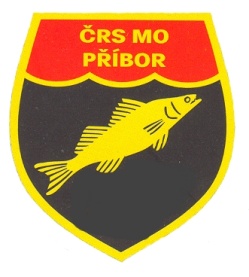                         Český rybářský svaz -  MO Příbor                                                                PSČ 742 58                                     P O Z V Á N KA    	           Místní organizace Českého rybářského svazu PŘÍBORVás srdečně zve na tradiční„Slavnostní ukončení hospodářské činnosti“ v roce 2018,na rybnících na BorovciSlavnostní ukončení se uskuteční v sobotu 20. října 2018od 9,00 hodin na rybnících na Borovci.Je zajištěno bohaté občerstvení a prodej živých ryb.Pro dobrou zábavu je připraveno i kolo štěstí.Těšíme  se na setkání s Vámi.                                                                                   S pozdravem PETRŮV ZDAR                                                                     předseda MO ČRS PŘÍBOR ing. Jahn Radovan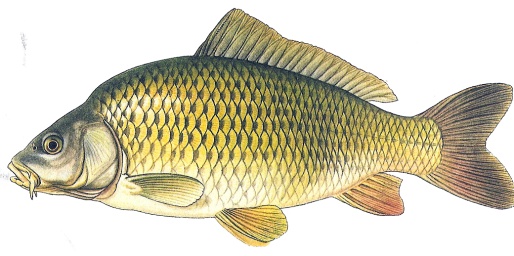 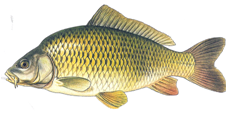 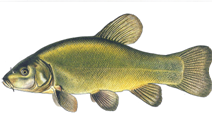 